                                                                                                                                                   August 21, 2019              Money Market Operations as on August 20, 2019                                                                                                                  (Amount in Rupees billion, Rate in Per cent) RESERVE POSITION@@ Based on Reserve Bank of India (RBI) / Clearing Corporation of India Limited (CCIL).   -   Not Applicable / No Transaction **   Relates to uncollateralized transactions of 2 to 14 days tenor. @@ Relates to uncollateralized transactions of 15 days to one year tenor # The figure for the cash balances with RBI on Sunday is same as that of the previous day (Saturday). $ Includes refinance facilities extended by RBI ¥  As per the Press Release No. 2014-2015/1971 dated March 19, 2015
*  Net liquidity is calculated as Repo+MSF+-Reverse Repo
                                                                                                                                   Ajit Prasad
Press Release : 2019-2020/479	                                                              Director (Communications)प्रेस प्रकाशनी  PRESS RELEASEसंचार विभाग, केंद्रीय कार्यालय, एस.बी.एस.मार्ग, मुंबई-400001_____________________________________________________________________________________________________________________DEPARTMENT OF COMMUNICATION, Central Office, S.B.S.Marg, Mumbai-400001फोन/Phone: 022-22660502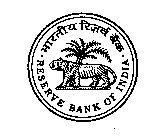 भारतीय रिज़र्व बैंकRESERVE BANK OF INDIA वेबसाइट : www.rbi.org.in/hindiWebsite : www.rbi.org.inइ-मेल email: helpdoc@rbi.org.inMONEY MARKETS@MONEY MARKETS@Volume 
(One Leg)Weighted Average Rate      RangeA.Overnight Segment (I+II+III+IV)   	2,245.425.234.00-5.45A.I.  Call Money   	142.385.284.00-5.42A.II. Triparty Repo 1,595.465.225.01-5.32A.III. Market Repo       507.585.244.50-5.45A.IV. Repo in Corporate Bond 0.00-B.Term Segment B.I. Notice Money**  0.905.184.80-5.40B.II. Term Money@@5.27-5.25-6.30B.III. Triparty Repo 9.905.365.33-5.37B.IV. Market Repo 18.535.475.35-5.65B.V. Repo in Corporate Bond 5.187.707.70-7.70RBI OPERATIONS@		RBI OPERATIONS@		Auction DateTenor (Days)Maturity 
DateAmount Outstanding   CurrentRate/Cut  
off RateC.Liquidity Adjustment Facility (LAF)Liquidity Adjustment Facility (LAF)(i) Repo (Fixed  Rate)                          Tue, 20/08/20191Wed, 21/08/201937.545.40(ii) Repo (Variable Rate)(ii.a) Regular 14-dayFri, 09/08/201914Fri, 23/08/201988.555.41Tue, 13/08/201914Tue, 27/08/201986.505.41Fri, 16/08/201914Fri, 30/08/201975.505.41Tue, 20/08/201914Tue, 03/09/201930.005.41(ii.b) Others-----(iii) Reverse Repo (Fixed  Rate)   Tue, 20/08/20191Wed, 21/08/2019137.575.15(iv) Reverse Repo (Variable Rate)Tue, 20/08/20191Wed, 21/08/20191000.125.39Tue, 20/08/20191Wed, 21/08/2019240.985.39Wed, 03/07/201963Wed, 04/09/20198.005.74D.Marginal Standing Facility (MSF)Tue, 20/08/20191Wed, 21/08/20194.755.65E.Standing Liquidity Facility (SLF) Availed from RBI$Standing Liquidity Facility (SLF) Availed from RBI$21.37F.Net liquidity injected [injection (+)/absorption (-)] *Net liquidity injected [injection (+)/absorption (-)] *-1042.46G.Cash Reserves Position of Scheduled Commercial Banks	Cash Reserves Position of Scheduled Commercial Banks	(i) Cash balances with RBI as on#  August 20, 20195,173.74(ii) Average daily cash reserve requirement for the fortnight ending  August 30, 20195,236.97H.   Government of India Surplus Cash Balance Reckoned for Auction as on ¥August 20, 20190.00